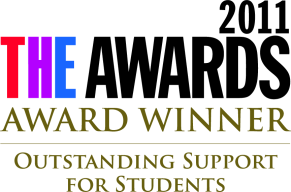 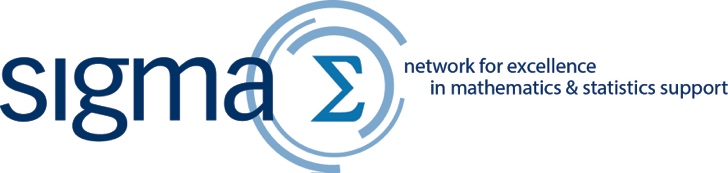 EXPRESSION OF INTEREST FORMMathematics/Statistics Support Centre Enhancement [to be used for applications from institutions where there is existing mathematics and/or statistics support provision]Lead Name AddressEmail address						Telephone numberGive a brief description of the institution’s existing provision:(100 words max)Outline of Proposed Initiative(100 words max)What would you hope to do with additional funding?  What is the expected impact on students? What student groups are you planning to target?  How many students will this involve? Need/Demand for Initiative(100 words max)Why do you want to do this now?  How do you know there is a demand?Proposed Budget Please outline the funding required. Add or remove rows as required. Note that if this expression of interest is invited to move to a full proposal, matched funding will be required from your institution. Senior Management Support for the ProposalIf this expression of interest is invited to move to a full proposal it will be necessary for you to secure a letter of support that demonstrates commitment from senior management of your institution to the ethos of mathematics/statistics support, matched funding and plans for continuation. Please save the proposal as your surname and email it to m.g.petrie@lboro.ac.uk by 5pm 30th May 2014.We will acknowledge receipt of completed applications and you will be informed of the outcome as soon as possible. Thank you for taking the time to complete this formPositionItemBudget (£)TOTAL:Amount requested from sigma (up to £10,000 for 2014/15 and up to £5,000 for 2015/16)Match funding